(Exemple de) GRILLE DE CONTRÔLE DE L’ADÉQUATION DE L’ACTIVITÉ EN ENTREPRISE 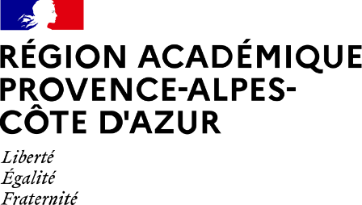 AVEC LE RÉFÉRENTIEL DE FORMATION (Modèle REFERENTIEL DU BAC PRO MCV OPTION A/ pages 22 à 33)(Nom du CFA) CFA :       							Ville :       1er contrôle visant le secteur d’activité de l’entreprise – Cocher le secteur de l’entreprise correspondantCes organisations s’adressent aussi bien à une clientèle de particuliers (grand public) qu'à des utilisateurs et des prescripteurs professionnels (entreprises, administrations, professions libérales, artisans, distributeurs…). Ne relèvent pas directement de ce champ, certaines organisations qui commercialisent des produits de secteurs très spécifiques et réglementés.2ème contrôle visant les compétences mises en œuvre au sein de l’entreprise – Cocher la case correspondante suivant la fréquence de mise en œuvre. *** Compétence au cœur de l’activité de l’entreprise / ** Compétence annexe mais pouvant être mise en œuvre en entreprise / * Compétence inexistante dans l’entrepriseLes parties prenantes (entreprise et CFA) certifient les éléments suivants : Extrait du référentiel d’activités professionnelles du diplômeA cocherCommentaires éventuelsUnité commerciale, physique ou à distance, de toute taille, généraliste ou spécialisée, dans laquelle peuvent être réalisées des activités de production (magasin d’usine, vente sur le lieu de production, etc.), de transformation ou de distribution.Option A : Animation et gestion de l’espace commercialOrganisation disposant d’un service commercial ou d’une direction relation client.Option B : Prospection clientèle et valorisation de l’offre commercialeBlocs de compétencesCompétencesEléments servant à décrire chaque compétence pour la rendre la plus claire possible (à détailler par le CFA à partir du référentiel)Entreprise : (Nom de l’entreprise signataire du contrat d’apprentissage)Entreprise : (Nom de l’entreprise signataire du contrat d’apprentissage)Entreprise : (Nom de l’entreprise signataire du contrat d’apprentissage)Entreprise : (Nom de l’entreprise signataire du contrat d’apprentissage)Blocs de compétencesCompétencesEléments servant à décrire chaque compétence pour la rendre la plus claire possible (à détailler par le CFA à partir du référentiel)******Commentaires éventuelsN°1 - Conseiller et vendreAssurer la veille commercialeN°1 - Conseiller et vendreRéaliser la vente dans un cadre omnicanalN°1 - Conseiller et vendreAssurer l'exécution de la venteN°2 -  Suivre les ventesAssurer le suivi de la commande du produit et/ou du serviceN°2 -  Suivre les ventesMettre en œuvre le ou les services associésN°2 -  Suivre les ventesTraiter les retours et les réclamations du clientN°2 -  Suivre les ventesS'assurer de la satisfaction du clientN°3 - Fidéliser la clientèle et développer la relation clientTraiter et exploiter l'information ou le contact clientN°3 - Fidéliser la clientèle et développer la relation clientContribuer à des actions de fidélisation de la clientèle et de développement de la relation clientN°3 - Fidéliser la clientèle et développer la relation clientÉvaluer les actions de fidélisation et de développement de la relation clientN°4 - Animer et gérer l'espace commercialAssurer les opérations préalables à la venteN°4 - Animer et gérer l'espace commercialRendre l'unité commerciale attractive et fonctionnelleN°4 - Animer et gérer l'espace commercialDévelopper la clientèleOUINONL’entreprise relève du secteur cible du référentiel du diplôme. Le maître d’apprentissage que l’employeur a désigné est en capacité de former et d’évaluer aux compétences référencées dans la grille. Si le tableau indique des blocs et/ou des compétences non mises en œuvre dans l’entreprise, dont des compétences essentielles, l’entreprise en concertation avec le CFA consent à recourir au conventionnement avec une tierce entreprise dans le cadre du Code du travail (Décret n° 2012-627 du 2 mai 2012 relatif à l'accueil des apprenti(e)s dans plusieurs entreprises, modifié par les articles R6223-10 à R6223-16 du Code du Travail).Accès direct au modèle de convention avec une tierce entreprise, révisé avec l’ajout d’une attestation type des compétences développées par l’apprenti dans l’entreprise d’accueil. Pour plus de détail si besoin, se reporter au « Positionnement pédagogique en apprentissage », partie dédiée au conventionnement avec une tierce entrepriseA préciser si OUI : Le bloc / la ou les compétences à développer dans une tierce entreprise Le secteur d’activité / l’entreprise à cibler (si besoin)A préciser si NON, les raisons qui justifieraient le non recours à une convention avec une tierce entreprise : Signature et cachet l’entreprise signataire du contrat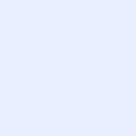 Signature et cachet du CFA